 							18.8.2022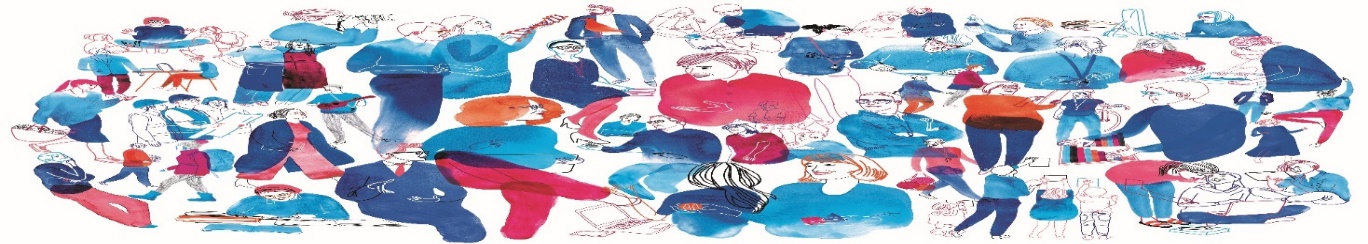 Arvoisa kymenlaaksolainen opetusalan henkilö! Kymenlaaksossa työskentelee runsas 2100 varhaiskasvatuksen, perusopetuksen ja 2. asteen sekä aikuiskoulutuksen opetusalan ammattilaista, opettajaa ja esimiestä. Tämän kasvatus- ja opetusalan henkilöstön edustajana kutsumme Sinut MAAILMAN OPETTAJIEN PÄIVÄN 2022 teatteriesitykseen Kouvolaan keskiviikkona 5.10.2022 klo 19.00 alkavaan näytökseen Myrskyluodon Maija, lisätietoja https://kouvolanteatteri.fi/myrskyluodon-maija/Sitova ilmoittautuminen esitykseen ja kuljetukseen on mahdollista alla olevasta linkistä 25.8. – 15.9.2022 välisenä aikana. Linkki avataan 25.8. klo 12.00. Linkki ilmestyy myös kotisivuille. https://forms.gle/wbvu6Y7z3TupsyoC9HUOM! Jos linkki ei avaudu, kopioi se selaimen osoiteriville tai avaa toisella tietokoneella/matkapuhelimellasi. Tervetuloa!	